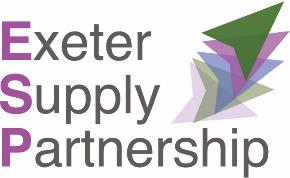 School Registration FormPlease email completed form to info@exetersupplypartnership.com  – Many thanksSchool nameHeadteacherSchool addressPost CodeSchool Tel NoName of Supply Booker/ Key Contact Type of SchoolSchool  / Academy  / VA  / Trust / Free No. on rollContact emailOut of hours contact noSchool session start timesMorning Start: Lunch: End of Day time: School policiesPlease send the following policies as an email attachment to the below address; BehaviourSafeguardingMarkingNotes or Requirements for Teachers:Notes or Requirements for Teachers: